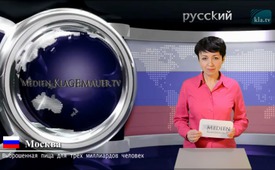 Выброшенная пища для трёх миллиардов человек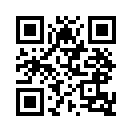 За десятилетия мы, потребители, привыкли к очень правильной форме фруктов и овощей в наших супермаркетах. Это приводит к тому, что примерно 1,3 миллиарда тонн еды, которые могли бы во всём мире прокормить около трёх миллиардов человек, выбрасывается.За десятилетия мы, потребители, привыкли к очень правильной форме фруктов и овощей в наших супермаркетах. Это приводит к тому, что примерно 1,3 миллиарда тонн еды, которые могли бы во всём мире прокормить около трёх миллиардов человек, выбрасывается. Но в настоящее время что-то меняется: после того, как Edeka и Coop уже в 2013 году предлагали «некрасивые» продукты дешевле, в 2014 году присоединилась Intermarche. В Веймаре студенты основали интернет-магазин, где предлагали «некрасивые» плоды.
Это предложение, от которого человек и окружающая среда имеют выгоду: покупатель экономит деньги, эти плоды часто вкуснее, а фермеры могут обойтись без ненужных пестицидов. Учитывая эти аргументы, стоит пересмотреть любимые привычки.от mak.Источники:https://de.wikibooks.org/wiki/Verschwendung:_Nahrung
http://www.gute-nachrichten.com.de/2014/07/umwelt/supermarktkette-begeistert-kunden-fuer-unaesthetisches-obst-und-gemuese/
http://www.gute-nachrichten.com.de/2013/08/umwelt/ugly-fruits-ein-platz-fuer-optische-maengel/
http://www.zeit.de/wirtschaft/2013-11/lebensmittel-normen-edeka
http://www.coop.ch/de/labels/uenique.html?tboxhp=X_Unique_Teaser-ContentМожет быть вас тоже интересует:---Kla.TV – Другие новости ... свободные – независимые – без цензуры ...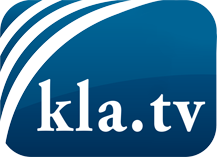 О чем СМИ не должны молчать ...Мало слышанное от народа, для народа...регулярные новости на www.kla.tv/ruОставайтесь с нами!Бесплатную рассылку новостей по электронной почте
Вы можете получить по ссылке www.kla.tv/abo-ruИнструкция по безопасности:Несогласные голоса, к сожалению, все снова подвергаются цензуре и подавлению. До тех пор, пока мы не будем сообщать в соответствии с интересами и идеологией системной прессы, мы всегда должны ожидать, что будут искать предлоги, чтобы заблокировать или навредить Kla.TV.Поэтому объединитесь сегодня в сеть независимо от интернета!
Нажмите здесь: www.kla.tv/vernetzung&lang=ruЛицензия:    Creative Commons License с указанием названия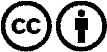 Распространение и переработка желательно с указанием названия! При этом материал не может быть представлен вне контекста. Учреждения, финансируемые за счет государственных средств, не могут пользоваться ими без консультации. Нарушения могут преследоваться по закону.